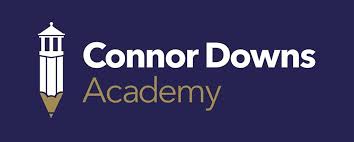 Year 6 overview: Long Term PlanAutumn 1Autumn 2Spring 1Spring 2Summer 1Summer 2 EnglishReading ComprehensionSpelling and GrammarThe Lion and the Unicorn Shirley HughesAnne Frank’s DiarySetting DescriptionDiary /Formal letterReading ComprehensionSpelling and GrammarVarmints by Marc Craste  Animation and book. John Harris poetry- Kynance Cove     3rd person narrativeBiography Reading ComprehensionSpelling and Grammar3rd person Narrative- Pie Corbett ‘The Caravan’PoetryNon chronological report/ mixed genre text. Reading ComprehensionSpelling and GrammarNarrative- short story: The Worst Day of the Week.Biography Charles Darwin/Mary Seacoll. Reading ComprehensionSpelling and GrammarRecount Discussion textAnimation: The Astronomer’s SonThe Arrival Shaun Tan Reading ComprehensionSpelling and GrammarThe London Eye Mystery and Non-Fiction  texts about London.MathsPlace ValueAddition, Subtraction, Multiplication and Division.Fractions Converting Units. RatioAlgebraDecimalsFraction, decimals and percentages.Area and PerimeterStatisticsShapePosition and direction Themed projects.Consolidation and Problem Solving. HistoryWhat was it like for children in WW2?History of Benin KingdomHow has life changed in Britain since 1948?- LondonScienceElectricityHealthy bodiesEvolution and InheritanceLiving things and habitatsSeal sanctuaryLightGeographyLocal Geography StudySouth AmericaNorth AmericaPSHEMe and My RelationshipsValuing DifferenceKeeping SafeRights and RespectBeing my BestGrowing and ChangingArt20th century abstract landscapes Kurt Jackson- Cornish artistSculptureBarbara Hepworth. Expressionism Sir Terry Frost DTProgramming Pioneers: Inventions and achievementsBirdbox construction: Stable structures Build a burger : cooking and nutrition REIf God is everywhere why go to a place of worship? Hindu, JewishCREATION/FALL: Creation & Science—conflict or complimentary?Visit Truro CathedralKINGDOM OF GOD: What kind of king is Jesus? SALVATION: What difference does the resurrection make to Christians?SALVATION: What difference does the resurrection make to Christians?What do religions say to us when life gets hard? Hindu, Muslim Christianity, Hinduism, Islam and JudaismPEInvasion games: basketballSwimmingSwimming Matching and mirroringHealth Related ExerciseTag RugbyCricketAthleticsICTIT Around us: Communicationand collaborationDigital Design: Digital design- 3D Modelling Digital Design: Webpage creationProgramming concepts: Variables in gamesData and Information: SpreadsheetsControlling Hardware: Sensing with MicrobitsFrenchRigolo Unit 6Rigolo Unit 6Rigolo Unit 7Rigolo Unit 7Rigolo Unit 8Rigolo Unit 8